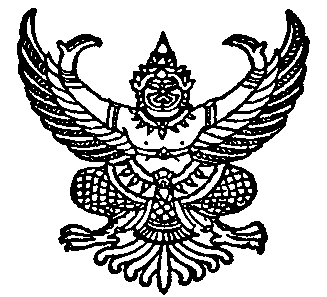 ที่ สทช ๕๐๑๓/๓๓๑๔๓                                                                	สำนักงานคณะกรรมการ       กิจการกระจายเสียง กิจการโทรทัศน์ และกิจการโทรคมนาคมแห่งชาติ     	ถนนพหลโยธิน กทม. ๑๐๔๐๐ 						๒๕ ตุลาคม ๒๕๕๖เรื่อง  ขอเชิญเข้าร่วมประชุมรับฟังความคิดเห็นสาธารณะต่อร่างประกาศ กสทช. เรื่อง หลักเกณฑ์การอนุญาตและกำกับดูแลกิจการวิทยุสมัครเล่น  เรียน  นายกสมาคม/ประธานชมรม/หัวหน้ากลุ่มนักวิทยุสมัครเล่น/ประชาชนทั่วไปสิ่งที่ส่งมาด้วย  	๑. กำหนดการประชุม จำนวน ๑ แผ่น		๒. แบบตอบรับเข้าร่วมการประชุม จำนวน ๑ แผ่น	ด้วยสำนักงานคณะกรรมการกิจการกระจายเสียง กิจการโทรทัศน์ และกิจการโทรคมนาคมแห่งชาติ (สำนักงาน กสทช.) กำหนดให้มีการรับฟังความคิดเห็นสาธารณะต่อร่างประกาศคณะกรรมการกิจการกระจายเสียง กิจการโทรทัศน์ และกิจการโทรคมนาคมแห่งชาติ เรื่อง หลักเกณฑ์การอนุญาตและกำกับดูแลกิจการวิทยุสมัครเล่น จากผู้มีส่วนได้เสียผ่านทาง Website ของสำนักงาน กสทช. และการจัดประชุมรับฟังความคิดเห็นสาธารณะต่อร่างประกาศฯ ในวันที่ ๒๓ พฤศจิกายน ๒๕๕๖ ณ ห้องแกรนด์บอลรูม โรงแรมรามาการ์เด้นส์ กรุงเทพมหานคร โดยมีกำหนดการประชุมปรากฏตามสิ่งที่ส่งมาด้วย ๑.เพื่อให้กระบวนการรับฟังความคิดเห็นของผู้มีส่วนได้เสียและประชาชนทั่วไปเป็นไปด้วยความเรียบร้อย จึงขอเชิญชวนหน่วยงานราชการ รัฐวิสาหกิจ หน่วยงานอื่นของรัฐ องค์กรภาคประชาชน ตลอดจนประชาชนทั่วไป ร่วมแสดงความคิดเห็นและข้อเสนอแนะที่มีต่อร่างประกาศดังกล่าว โดยกรอกรายละเอียดลงในแบบแสดงความคิดเห็นพร้อมนำส่งมายัง E-mail : hs0ab@nbtc.go.th หรือเข้าร่วมประชุมรับฟังความคิดเห็นต่อร่างประกาศฯ ซึ่งกำหนดจัดขึ้นในวันที่ ๒๓ พฤศจิกายน ๒๕๕๖ ณ ห้องแกรนด์บอลรูม โรงแรมรามาการ์เด้นส์ กรุงเทพมหานคร ทั้งนี้ ผู้เข้าร่วมการประชุมไม่ต้องเสียค่าใช้จ่ายในการเข้าร่วมการประชุมแต่อย่างใด และหากประสงค์จะเข้าร่วมประชุมกรุณาแจ้งฝ่ายเลขานุการอนุกรรมการฯ ทางโทรศัพท์หมายเลข ๐ ๒๒๗๑ ๐๑๕๑ – ๖๐ ต่อ ๗๑๔ โทรสาร ๐ ๒๒๗๘ ๓๙๙๓ และขอให้ส่งแบบตอบรับเข้าร่วมประชุมตามสิ่งที่ส่งมาด้วย ๒. เพื่อสำรองที่นั่งภายในระยะเวลาที่กำหนดด้วย 	จึงเรียนมาเพื่อโปรดทราบ และขอให้จัดส่งรายชื่อผู้เข้าร่วมประชุมภายในวันที่ ๑๕ พฤศจิกายน๒๕๕๖ จะขอบคุณยิ่ง                                                               ขอแสดงความนับถือ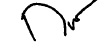 กลุ่มงานการอนุญาตและกำกับวิทยุคมนาคมโทร. ๐ ๒๒๗๑ ๐๑๕๑- ๖๐ ต่อ ๖๕๙ ๗๑๔โทรสาร ๐ ๒๒๗๘ ๓๙๙๓หมายเหตุ สามารถดาวน์โหลดร่างประกาศฯ และแบบแสดงความคิดเห็น ได้ที่ E-mail : hs0ab@nbtc.go.thสิ่งที่ส่งมาด้วย ๑.กำหนดการประชุมรับฟังความคิดเห็นสาธารณะต่อร่างประกาศ กสทช. เรื่อง หลักเกณฑ์การอนุญาตและกำกับดูแลกิจการวิทยุสมัครเล่นโดยคณะอนุกรรมการพัฒนากิจการวิทยุสมัครเล่นและความถี่ประชาชนภายใต้คณะกรรมการกิจการกระจายเสียง กิจการโทรทัศน์ และกิจการโทรคมนาคมแห่งชาติ (กสทช.)ในวันที่ 23 พฤศจิกายน 2556 เวลา 08.00 – 17.00 น.ณ ห้องแกรนด์บอลรูม โรงแรมรามาการ์เด้นส์ กรุงเทพมหานคร*********************************************************วันเสาร์ที่ 23 พฤศจิกายน 255608.00 – 08.30 น.	ลงทะเบียน08.30 – 10.15 น.	-  กล่าวเปิดการประชุม			   โดย พลเอก สุกิจ  ขมะสุนทร  ประธานอนุกรรมการพัฒนากิจการวิทยุสมัครเล่นและความถี่ประชาชนนำเสนอร่างประกาศ กสทช. เรื่อง หลักเกณฑ์การอนุญาตและกำกับดูแลกิจการวิทยุสมัครเล่นโดย อนุกรรมการกำกับและพัฒนากิจการวิทยุสมัครเล่น10.15 – 10.30 น.	พักรับประทานอาหารว่าง10.30 – 12.00 น.	เปิดรับฟังความคิดเห็นฯ 12.00 – 13.00 น.	พักรับประทานอาหารกลางวัน13.00 – 14.30 น.		เปิดรับฟังความคิดเห็น (ต่อ)14.30 – 14.45 น.	พักรับประทานอาหารว่าง14.45 – 17.00 น.		สรุปประเด็นความคิดเห็นและข้อเสนอแนะต่างๆ17.00 น.			ปิดการประชุม*********************************************************แบบตอบรับเข้าร่วมการประชุมรับฟังความคิดเห็นสาธารณะต่อร่างประกาศ กสทช.เรื่อง หลักเกณฑ์การอนุญาตและกำกับดูแลกิจการวิทยุสมัครเล่นวันที่ 23 พฤศจิกายน 2556 เวลา 08.00 – 17.00 น.ณ ห้องแกรนด์บอลรูม โรงแรมรามาการ์เด้นส์ กรุงเทพมหานคร----------------------------------------------หน่วยงาน..................................................................................................................................ที่อยู่.................................................................................................................................................    โทรศัพท์......................................................E-mail.........................................................................	ประสงค์เข้าร่วมการประชุม 		ไม่ประสงค์เข้าร่วมการประชุม 		และขอส่งรายชื่อผู้เข้าร่วมประชุม ดังนี้ 1.   ชื่อ....................................................................สัญญาณเรียกขาน............................................      ที่อยู่..........................................................................................................................................      โทรศัพท์......................................................E-mail…………………………………………………………2.   ชื่อ....................................................................สัญญาณเรียกขาน............................................      ที่อยู่........................... ...............................................................................................................      โทรศัพท์......................................................E-mail…………………………………………………………3.   ชื่อ....................................................................สัญญาณเรียกขาน............................................      ที่อยู่..........................................................................................................................................      โทรศัพท์......................................................E-mail…………………………………………………………4.   ชื่อ....................................................................สัญญาณเรียกขาน............................................      ที่อยู่..........................................................................................................................................      โทรศัพท์......................................................E-mail…………………………………………………………5.   ชื่อ....................................................................สัญญาณเรียกขาน............................................      ที่อยู่..........................................................................................................................................      โทรศัพท์......................................................E-mail…………………………………………………………กรุณาส่งใบตอบรับทางโทรสาร 0 2290 5233 และ 0 2278 3993 หรือE-mail: hs0ab@nbtc.go.thภายในวันที่ 15 พฤศจิกายน 2556 ด้วย จะขอบคุณยิ่งสำนักงาน กสทช. ขอสงวนสิทธิ์ไม่รับผู้เข้าร่วมประชุมเพิ่มเติม หากมีผู้สนใจเข้าร่วมประชุมเกินจำนวนที่กำหนด 